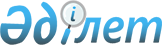 "Байзақ ауданында бөлек жергілікті қоғамдастық жиындарын өткізудің қағидаларын және жергілікті қоғамдастық жиынына қатысу үшін ауыл, көше, көппәтерлі тұрғын үй тұрғындары өкілдерінің сандық құрамын бекіту туралы" Байзақ аудандық мәслихатының 2014 жылғы 16 мамырдағы №30-2 шешімінің күшін жою туралыЖамбыл облысы Байзақ аудандық мәслихатының 2024 жылғы 26 ақпандағы № 18-5 шешімі. Жамбыл облысы Әділет департаментінде 2024 жылғы 29 ақпанда № 5157-08 болып тіркелді
      "Қазақстан Республикасындағы жергілікті мемлекеттік басқару және өзін-өзі басқару туралы" Қазақстан Республикасы Заңының 7-бабына және "Құқықтық актілер туралы" Қазақстан Республикасы Заңының 27-бабына сәйкес, Байзақ аудандық мәслихаты ШЕШІМ ҚАБЫЛДАДЫ:
      1. "Байзақ ауданында бөлек жергілікті қоғамдастық жиындарын өткізудің қағидаларын және жергілікті қоғамдастық жиынына қатысу үшін ауыл, көше, көппәтерлі тұрғын үй тұрғындары өкілдерінің сандық құрамын бекіту туралы" Байзақ аудандық мәслихатының 2014 жылғы 16 мамырдағы №30-2 (Нормативтік құқықтық актілерді мемлекеттік тіркеу тізілімінде №2240 болып тіркелген) шешімінің күші жойылсын.
      2. Осы шешім алғашқы ресми жарияланған күнінен кейін күнтізбелік он күн өткен соң қолданысқа енгізіледі.
					© 2012. Қазақстан Республикасы Әділет министрлігінің «Қазақстан Республикасының Заңнама және құқықтық ақпарат институты» ШЖҚ РМК
				
      Байзақ аудандық 

      мәслихат төрағасы 

Б. Акбаев
